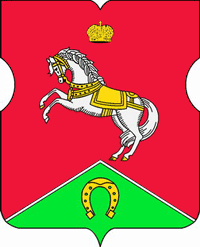 СОВЕТ ДЕПУТАТОВмуниципального округаКОНЬКОВОРЕШЕНИЕ                      08.11.2022      		3/9_______________ №_______________Об участии депутатов Совета депутатов муниципального округа Коньково в работе комиссий, осуществляющих открытие работ и приемку оказанных услуг и (или) выполненных работ по капитальному ремонту общего имущества в многоквартирных домах, проведение которого обеспечивает Фонд капитального ремонта многоквартирных домов города МосквыВ соответствии с пунктом 2 статьи 1 Закона города Москвы от 16 декабря 2015 года № 72 «О наделении органов местного самоуправления внутригородских муниципальных образований в городе Москве отдельными полномочиями города Москвы в сфере организации и проведения капитального ремонта общего имущества в многоквартирных домах в рамках реализации региональной программы капитального ремонта общего имущества в многоквартирных домах на территории города Москвы», постановлением Правительства Москвы от 25 февраля 2016 года № 57-ПП «Об утверждении Порядка реализации органами местного самоуправления внутригородских муниципальных образований в городе Москве отдельного полномочия города Москвы по участию в работе комиссий, осуществляющих открытие работ и приемку оказанных услуг и (или) выполненных работ по капитальному ремонту общего имущества в многоквартирных домах» и на основании уведомлений Фонда капитального ремонта многоквартирных домов города Москвы от 20.09.2022 № ФКР-10-9970/22, от 27.10.2022 № ФКР-10-11252/22Советом депутатов принято решение:Определить закрепление депутатов Совета депутатов муниципального округа Коньково для участия в работе комиссий, осуществляющих открытие работ и приемку оказанных услуг и (или) выполненных работ по капитальному ремонту общего имущества в многоквартирных домах, проведение которого обеспечивает Фонд капитального ремонта многоквартирных домов города Москвы (Приложение).Направить настоящее решение в Департамент капитального ремонта города Москвы и Фонд капитального ремонта многоквартирных домов города Москвы в течение 3 рабочих дней со дня принятия настоящего решения.3. Опубликовать настоящее решение в бюллетене «Московский муниципальный вестник», разместить на официальном сайте муниципального округа Коньково в информационно-телекоммуникационной сети «Интернет».4. Контроль за исполнением настоящего решения возложить на главу муниципального округа Коньково Белого А.А.Глава муниципального округа					                   А.А. БелыйПриложение к решению Совета депутатовмуниципального округаКоньково от 08.11.2022 № 3/9 Депутаты Совета депутатов муниципального округа Коньково,уполномоченные для участия в работе комиссий, осуществляющих открытие работ и приемку оказанных услуг и (или) выполненных работ по капитальному ремонту общего имущества в многоквартирных домах, проведение которого обеспечивает Фонд капитального ремонта многоквартирных домов города Москвы.Многоквартирные дома, формирующие фонд капитального ремонта на счете регионального оператора, в которых в 2022 и 2023 году запланированы работы по капитальному ремонту общего имущества № п/пАдрес многоквартирного домаИзбирательный округФИО депутатаФИО депутата№ п/пАдрес многоквартирного домаИзбирательный округОсновной Резервный Антонова Генерала ул. 4 к.11Михайлов В.А.Брундукова М.В.Антонова Генерала ул. 5 к. 21Михайлов В.А.Брундукова М.В.Арцимовича Академика ул. 133Селезов А.А.Менчиц Ю.В.Арцимовича Академика ул. 203Борисова И.М.Менчиц Ю.В.Арцимовича Академика ул. 83Менчиц Ю.В.Борисова И.М.Введенского ул. 12 к. 21Михайлов В.А.Брундукова М.В.Введенского ул. 20 к. 22Белый А.А.Лебедева Н.А.Введенского ул. 27 к. 22Силиванова К.В.Лебедева Н.А.Введенского ул. 13 к.4К к2Белый А.А.Лебедева Н.А.Введенского ул. 22 к.22Лебедева Н.А.Белый А.А.Волгина Академика ул. 15 к. 11Шлеина С.В.Краснокутская Е.В.Волгина Академика ул. 25 к. 13Селезов А.А.Никогосова М.АВолгина Академика ул. 9 к. 21Шлеина С.В.Краснокутская Е.В.Миклухо-Маклая ул. 402Белый А.А.Лебедева Н.А.Миклухо-Маклая ул. 551Михайлов В.А.Брундукова М.В.Миклухо-Маклая ул. 57. к.22Белый А.А.Лебедева Н.А.Островитянова ул. 213Никогосова М.АБорисова И.М.Островитянова ул. 19/223Селезов А.А.Борисова И.М.Островитянова ул. 23 к.23Никогосова М.АСелезов А.А.Островитянова ул. 23 к. 13Чижова Н.И.Никогосова М.АОстровитянова ул. 27 к.23Чижова Н.И.Никогосова М.АОстровитянова ул. 27 к.33Чижова Н.И.Селезов А.А.Островитянова ул. 29/1203Чижова Н.И.Никогосова М.АОстровитянова ул. 312Ермолаева Т.И.Биткова С.Н.Островитянова ул. 332Ермолаева Т.И.Биткова С.Н.Островитянова ул. 352Ермолаева Т.И.Биткова С.Н.Островитянова ул. 372Ермолаева Т.И.Биткова С.Н.Островитянова ул. 37А2Ермолаева Т.И.Биткова С.Н.Островитянова ул. 41 к.12Силиванова К.В.Белый А.А.Профсоюзная ул. 102/471Шлеина С.В.Малахов С.В.Профсоюзная ул. 114 к.22Силиванова К.В.Лебедева Н.А.Профсоюзная ул. 116 к.13Менчиц Ю.В.Борисова И.М.Профсоюзная ул. 116 к.33Менчиц Ю.В.Борисова И.М.Профсоюзная ул. 118 к.13Менчиц Ю.В.Борисова И.М.Профсоюзная ул. 75 к.21Брундукова М.В.Краснокутская Е.В.Профсоюзная ул. 771Краснокутская Е.В.Малахов С.В.Профсоюзная ул. 85 к.21Никогосова М.А.Михайлов В.А.Профсоюзная ул. 87/491Никогосова М.А.Михайлов В.А.Профсоюзная ул. 972Силиванова К.В.Белый А.А.